Łódź, Znak sprawy: Specyfikacja Warunków Zamówienia (SWZ)Zapytanie ofertowe nr I. ZAMAWIAJĄCYPaństwowa Wyższa Szkoła Filmowa, Telewizyjna i Teatralna  im. L. Schillera w Łodzi, ul. Targowa 61/63, 90-323 Łódź, bip.filmschool.lodz.pl, fax 042 674 81 39, e-mail: zaopatrzenie@filmschool.lodz.pl.II. OPIS PRZEDMIOTU ZAMÓWIENIAPrzedmiotem niniejszego zamówienia jest: Zakup i wdrożenie zintegrowanego systemu komputerowego dla dziesięciu stanowisk jednoczesnego dostępu do bazy danych. Szczegółowy opis przedmiotu zamówienia stanowi załącznik nr 1.Główny przedmiot zamówienia wg Wspólnego Słownika Zamówień:III. TERMIN WYKONANIA ZAMÓWIENIA1.Termin wykonania przedmiotu zamówienia:IV. OPIS SPOSOBU PRZYGOTOWANIA OFERTYOferta powinna być złożona na druku „FORMULARZ OFERTOWY” (załącznik nr 2) wraz 
z wymaganymi załącznikami.Wszystkie koszty związane ze sporządzeniem i złożeniem oferty ponosi Wykonawca. Ofertę należy sporządzić w języku polskim z zachowaniem formy pisemnej pod rygorem nieważności.W przypadku załączenia do oferty dokumentów sporządzonych w języku obcym, Wykonawca zobowiązany jest załączyć do oferty tłumaczenie tych dokumentów na język polski, poświadczone przez Wykonawcę. Treść oferty musi odpowiadać wymaganiom zawartym w treści Zapytania ofertowego. Oferta musi zawierać wymagane załączniki.Wymagane dokumenty należy złożyć w formie oryginałów lub kopii poświadczonej 
„ZA ZGODNOŚĆ Z ORYGINAŁEM” przez Wykonawcę (osoby uprawnione 
do reprezentowania Wykonawcy).We wszystkich przypadkach, gdzie mowa jest o pieczęciach, Zamawiający dopuszcza złożenie czytelnego zapisu o treści pieczęci zawierającego co najmniej oznaczenie nazwy firmy i siedziby.Oferta i dokumenty sporządzone przez Wykonawcę muszą być podpisane (za podpis uznaje się własnoręczny podpis złożony w sposób umożliwiający identyfikację osoby). W przypadku, gdy Wykonawcę reprezentuje pełnomocnik, do oferty musi być załączone pełnomocnictwo określające jego zakres i podpisane przez osoby uprawnione do reprezentacji Wykonawcy.Wszelkie poprawki lub zmiany w tekście oferty muszą być parafowane własnoręcznie przez osobę podpisującą ofertę.Zaleca się, aby wszystkie strony oferty były parafowane przez osobę podpisującą ofertę, ponumerowane i połączone ze sobą w sposób trwały.V.    OPIS SPOSOBU OBLICZANIA CENYCena przedmiotu zamówienia podana w ofercie powinna być wyrażona w złotych polskich jako cena brutto. Cena oferty musi uwzględniać wszystkie koszty związane z realizacją przedmiotu zamówienia zgodnie z opisem przedmiotu zamówienia, określonym w niniejszym Zapytaniu Ofertowym.Ceny muszą być: podane i wyliczone w zaokrągleniu do dwóch miejsc po przecinku (zasada zaokrąglenia – poniżej 5 należy końcówkę pominąć, powyżej i równe 5 należy zaokrąglić 
w górę).Rozliczenia między Zamawiającym a Wykonawcą będą prowadzone wyłącznie w walucie krajowej (PLN).VI. MIEJSCE ORAZ TERMIN SKŁADANIA OFERTOferta powinna być przesłana za pośrednictwem: poczty elektronicznej na adres: zaopatrzenie@filmschool.lodz.pl, faksem na nr: 42  674 81 39, poczty, kuriera lub też dostarczona osobiście na adres: Państwowa Wyższa Szkoła Filmowa, Telewizyjna i Teatralna, ul. Targowa 61/63, 90-323 Łódź, Sekretariat Kanclerza do dnia 23.09.2016 r. wraz z załączoną kserokopią wypisu z rejestru przedsiębiorców lub zaświadczenia z ewidencji działalności gospodarczej, wystawionego nie wcześniej niż sześć miesięcy przed datą złożenia oferty.VII. OCENA OFERTZamawiający dokona oceny ważnych ofert na podstawie kryterium: cena 100%.Ocena punktowa zostanie dokonana zgodnie z wzorem:                                      najniższa cena oferowana bruttoCena  (C)  =  ______________________________________________________  x 100 %                                      cena badanej oferty bruttoMaksymalnie można uzyskać 100 punktów w kryterium Cena (C). VIII. DODATKOWE INFORMACJEDodatkowych informacji udzielają  Jadwiga Krakowiak, Karolina Misztal.		        Adres email: zaopatrzenie@filmschool.lodz.pl.Zamawiający zastrzega możliwość unieważnienia postępowania bez podania przyczyny. W takiej sytuacji Wykonawcy nie przysługuje prawo zwrotu nakładów, jakie poczynił w celu przygotowania oferty.Ocena ofert zostanie dokonana w dniu 27.09.2016 r., a wyniki i wybór najkorzystniejszej oferty zostanie ogłoszony na stronie internetowej pod adresem bip.filmschool.lodz.pl.Oferty złożone po terminie nie będą rozpatrywane.Oferent może przed upływem terminu składania ofert zmienić lub wycofać swoją ofertę.W toku badania i oceny ofert Zamawiający może żądać od oferentów wyjaśnień dotyczących treści złożonych ofert.Zapytanie ofertowe zamieszczono na stronie: bip.filmschool.lodz.pl.IX. ZAŁĄCZNIKI      1. Opis przedmiotu zamówienia – zał. 1      1. Wzór formularza ofertowego – zał. 2ZAŁĄCZNIK NR 1OPIS PRZEDMIOTU ZAMÓWIENIAZnak sprawy: ZO/19/2016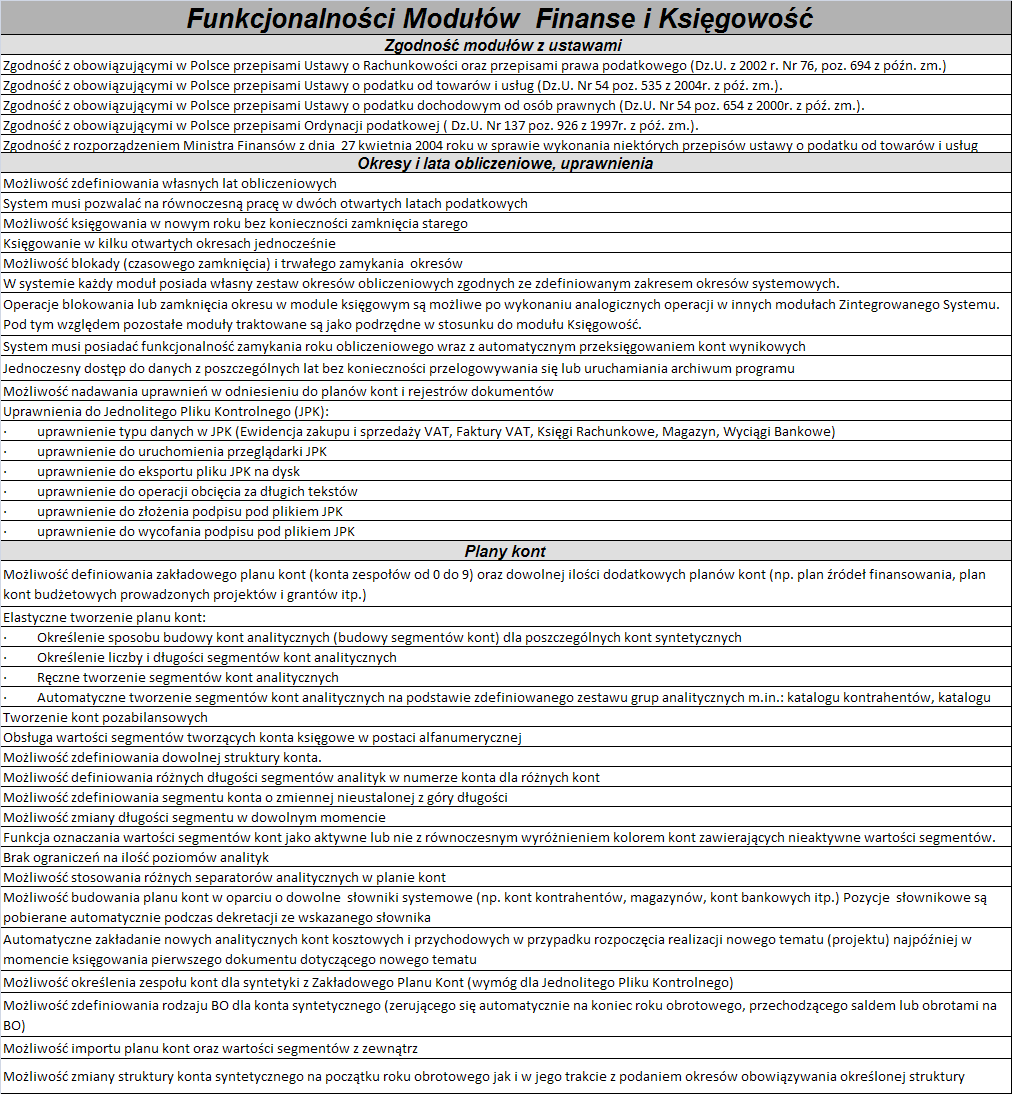 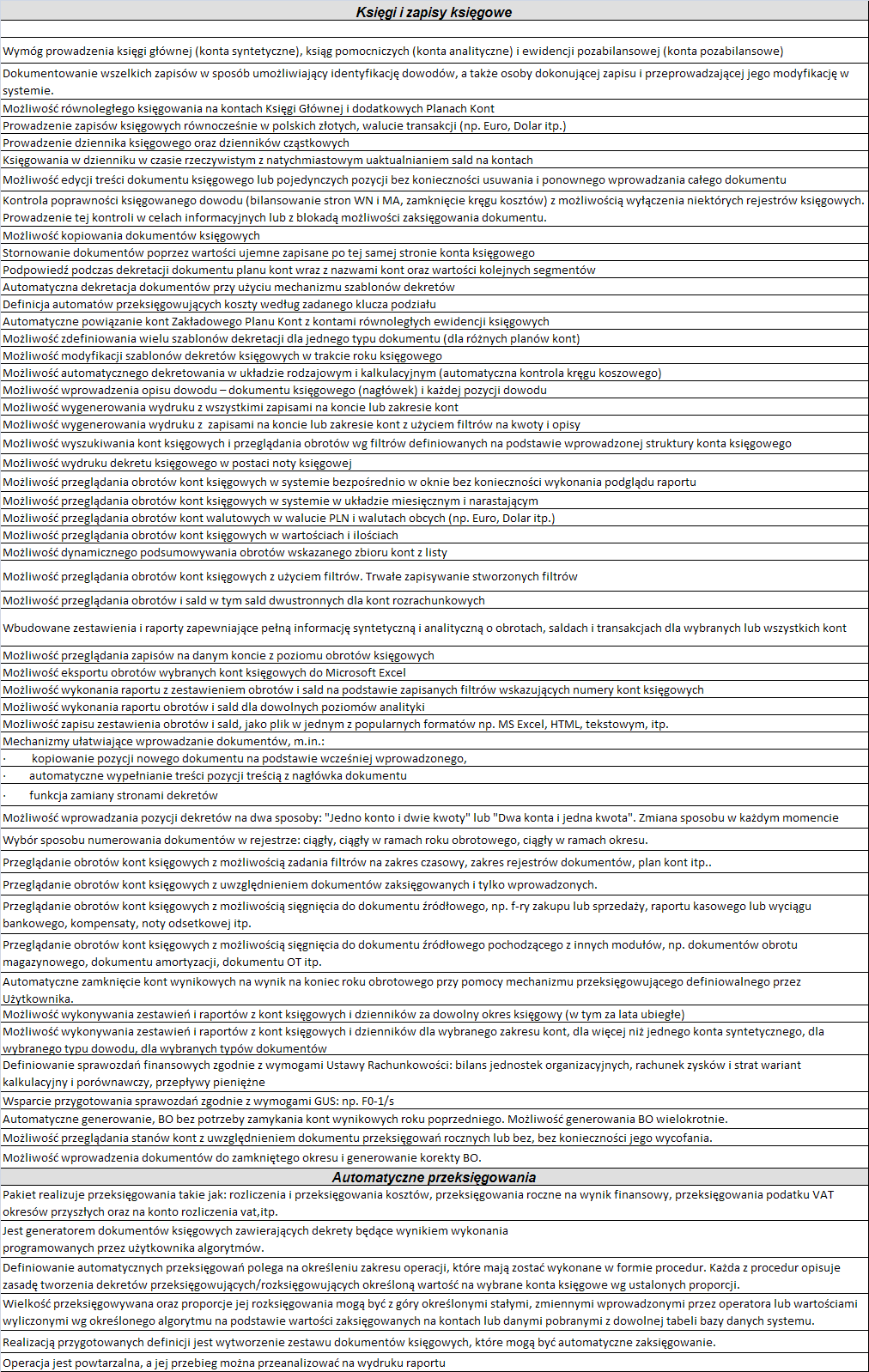 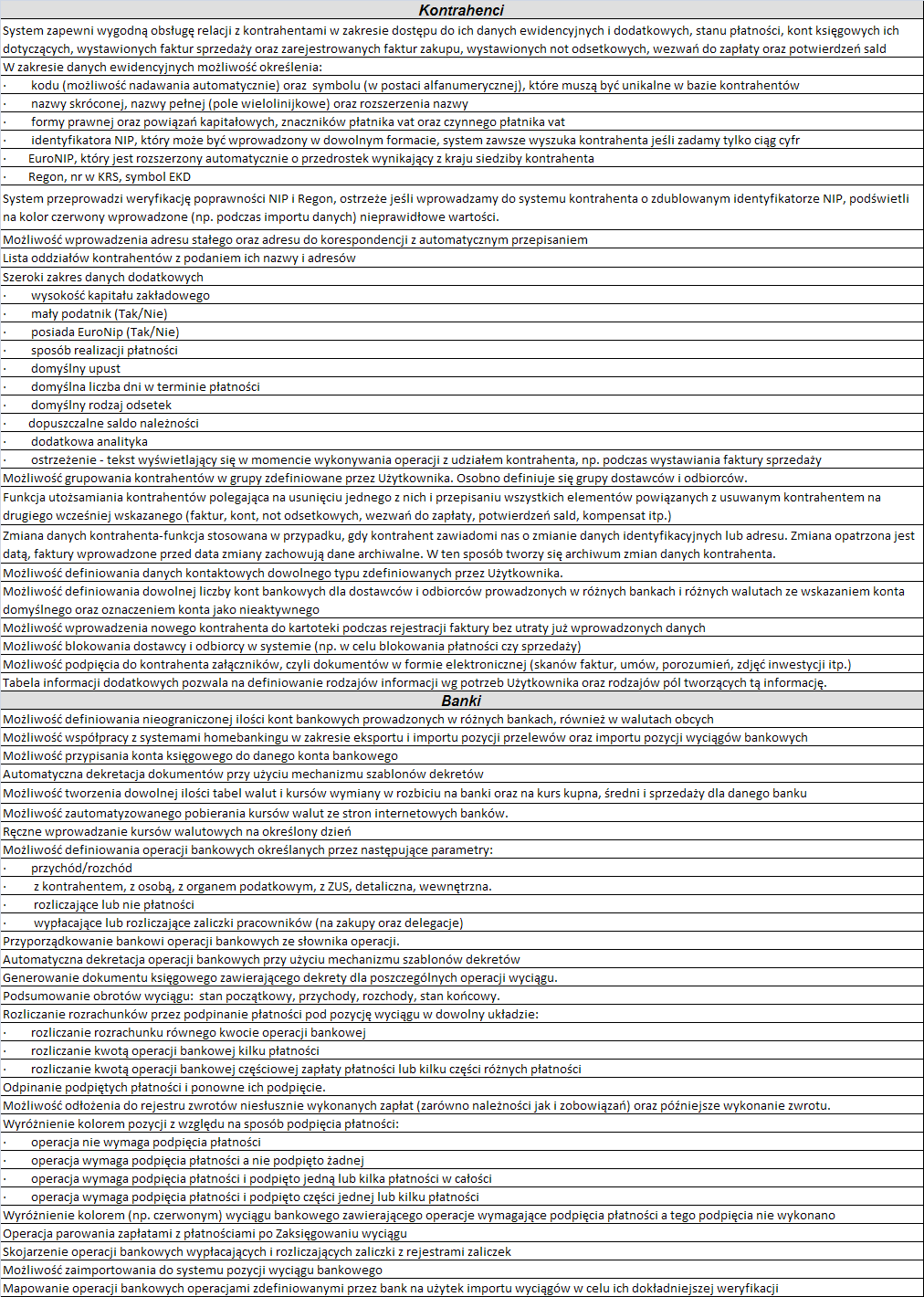 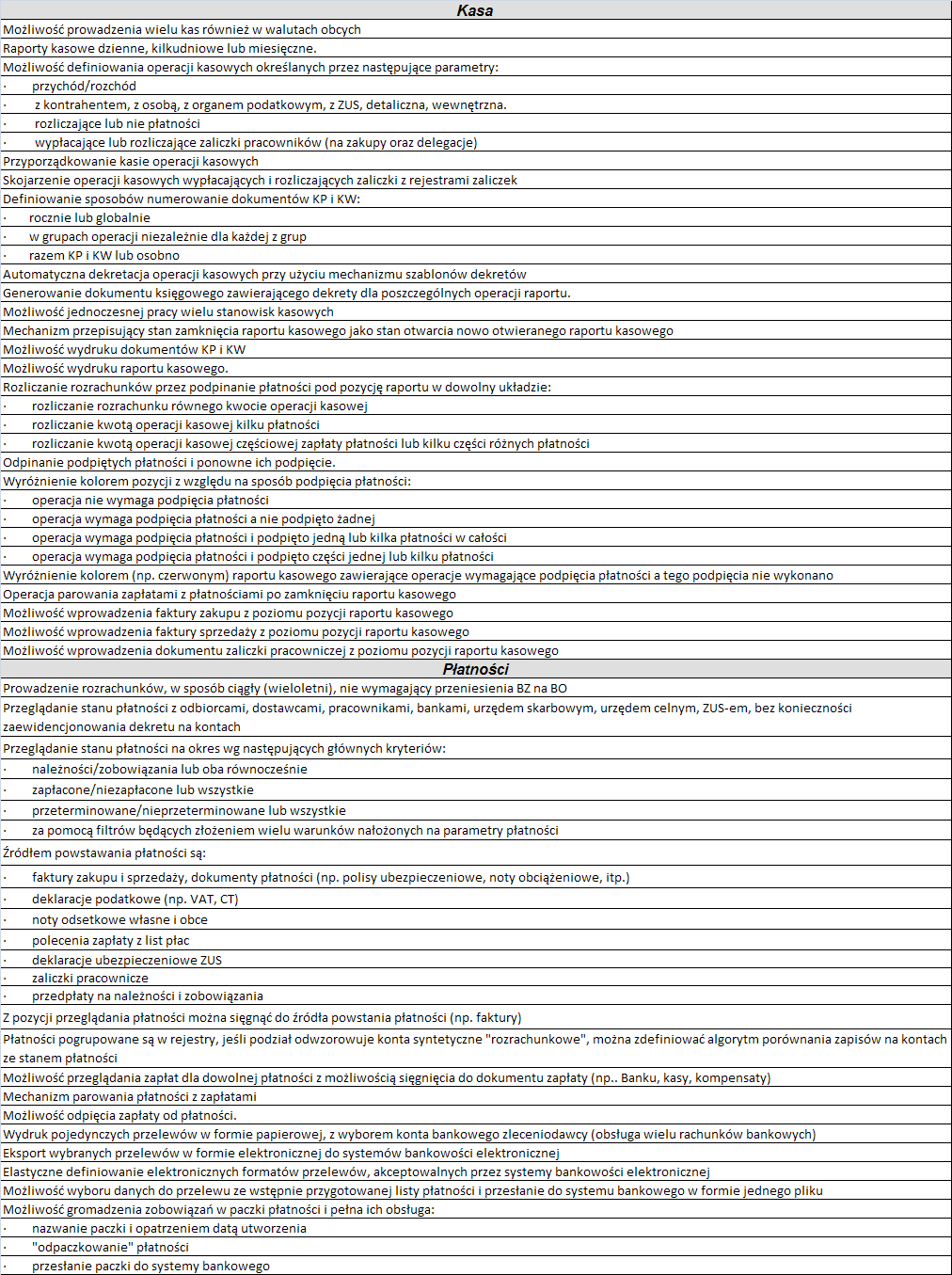 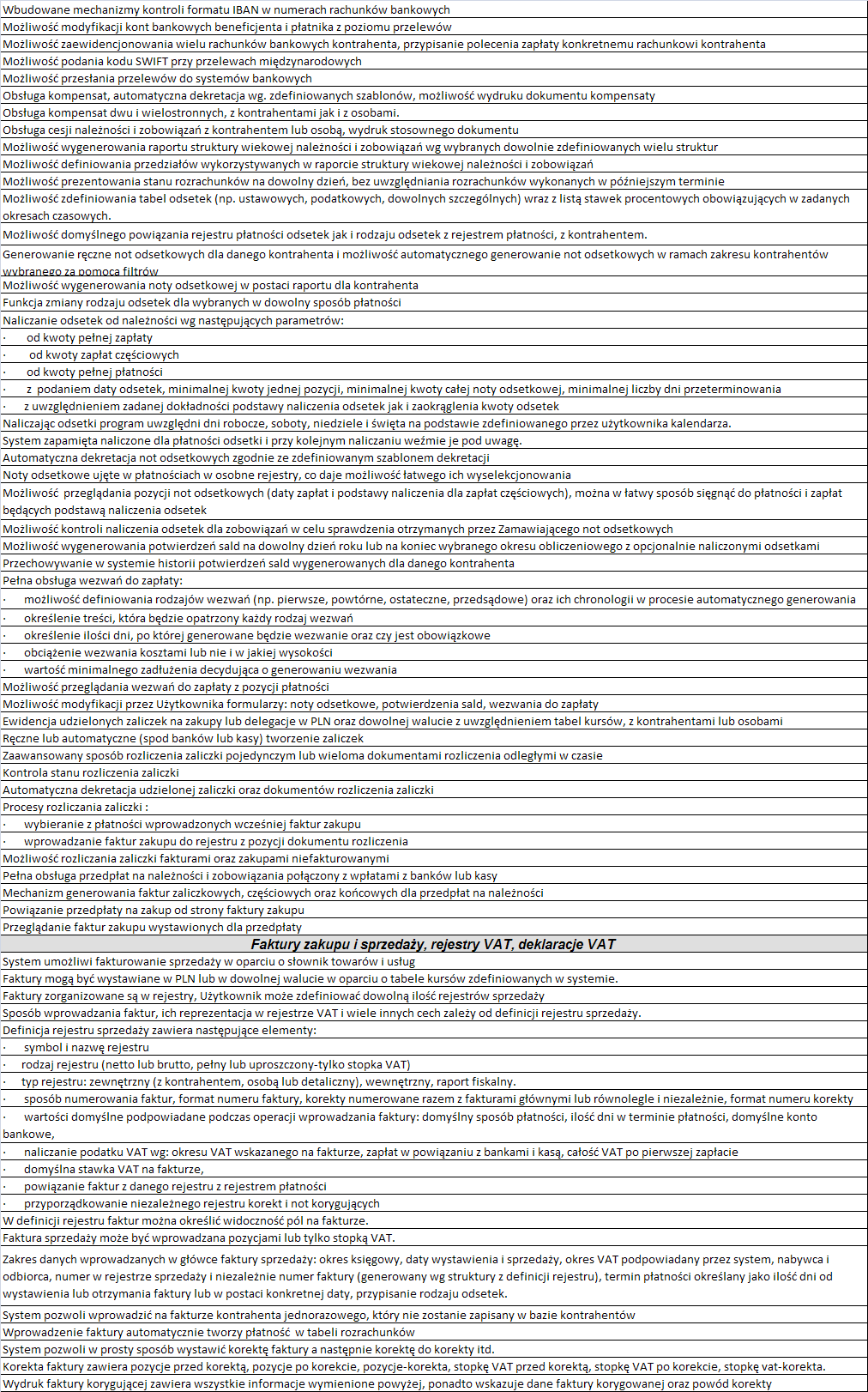 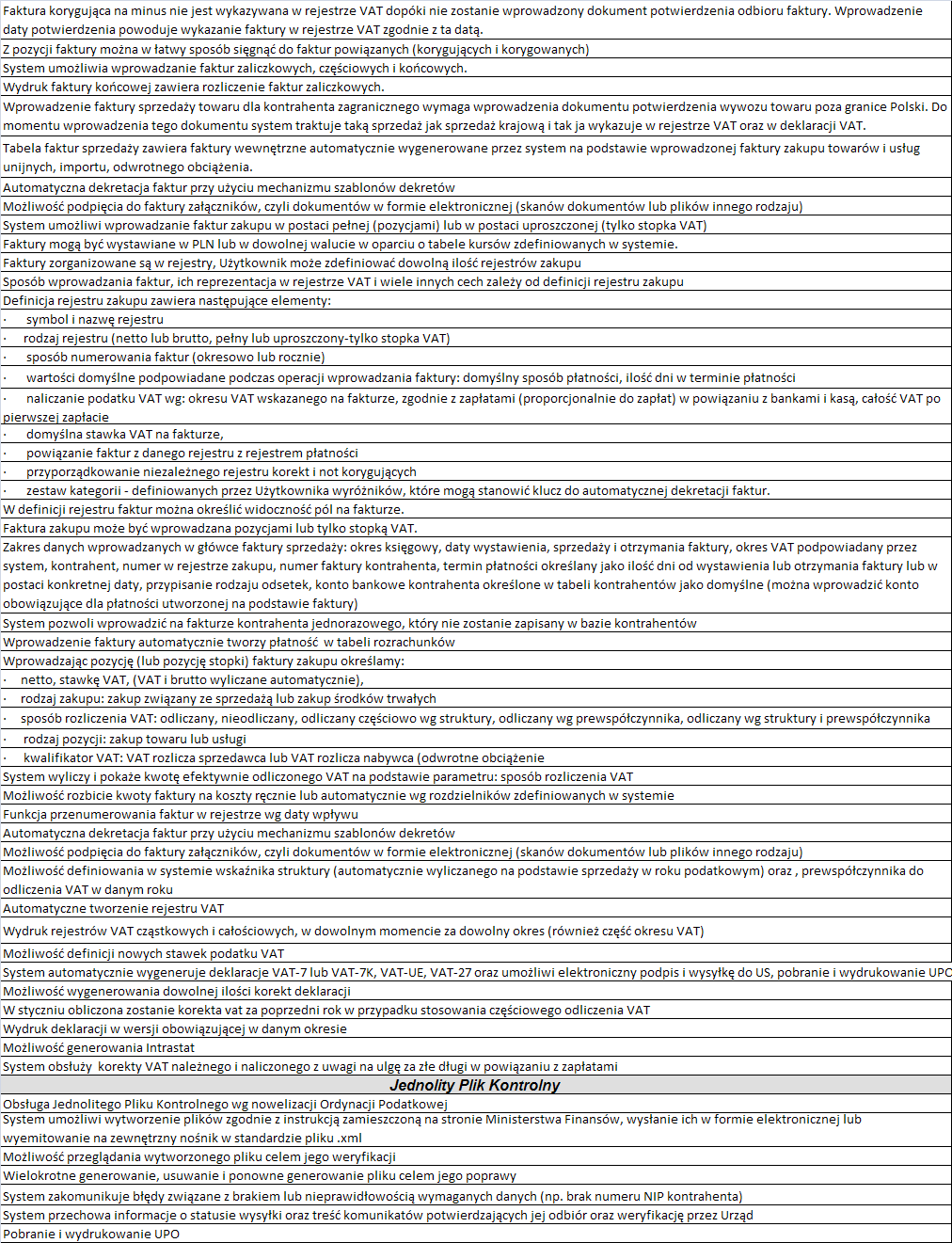 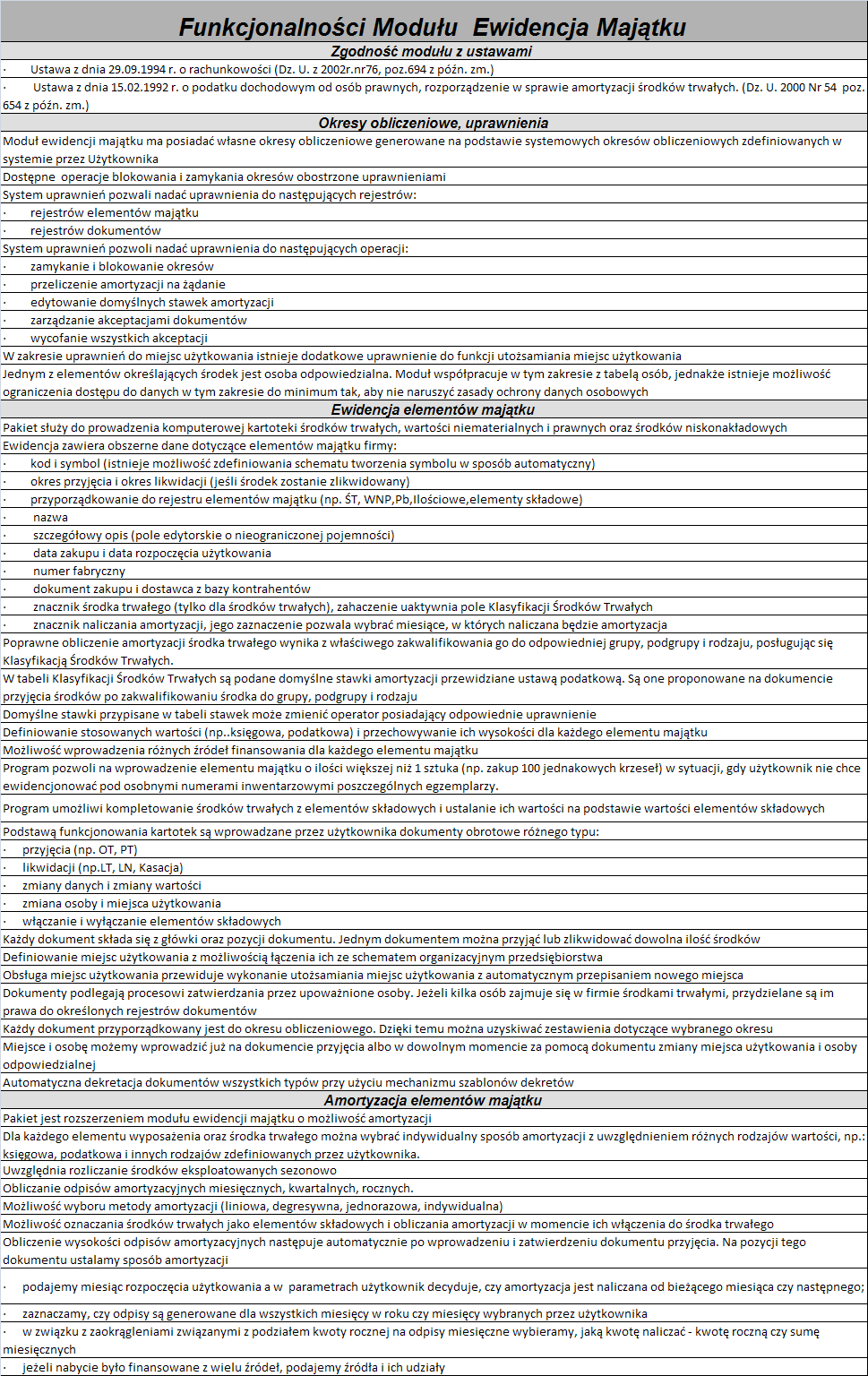 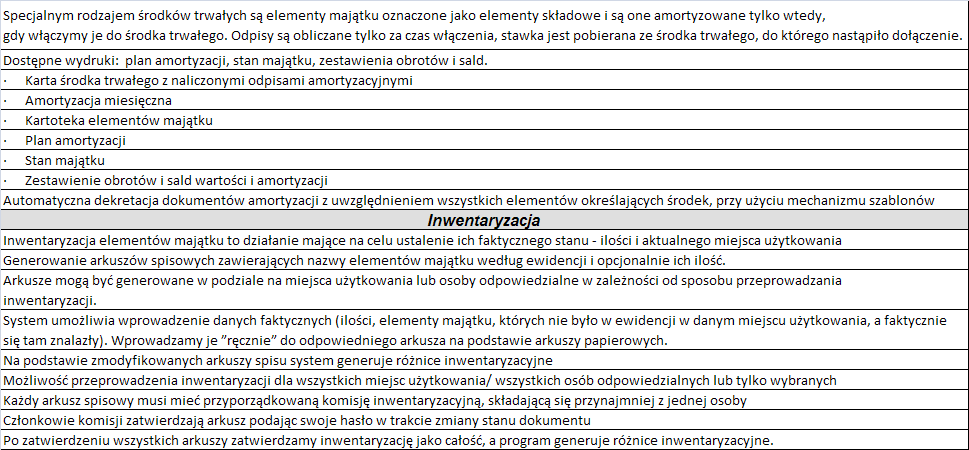 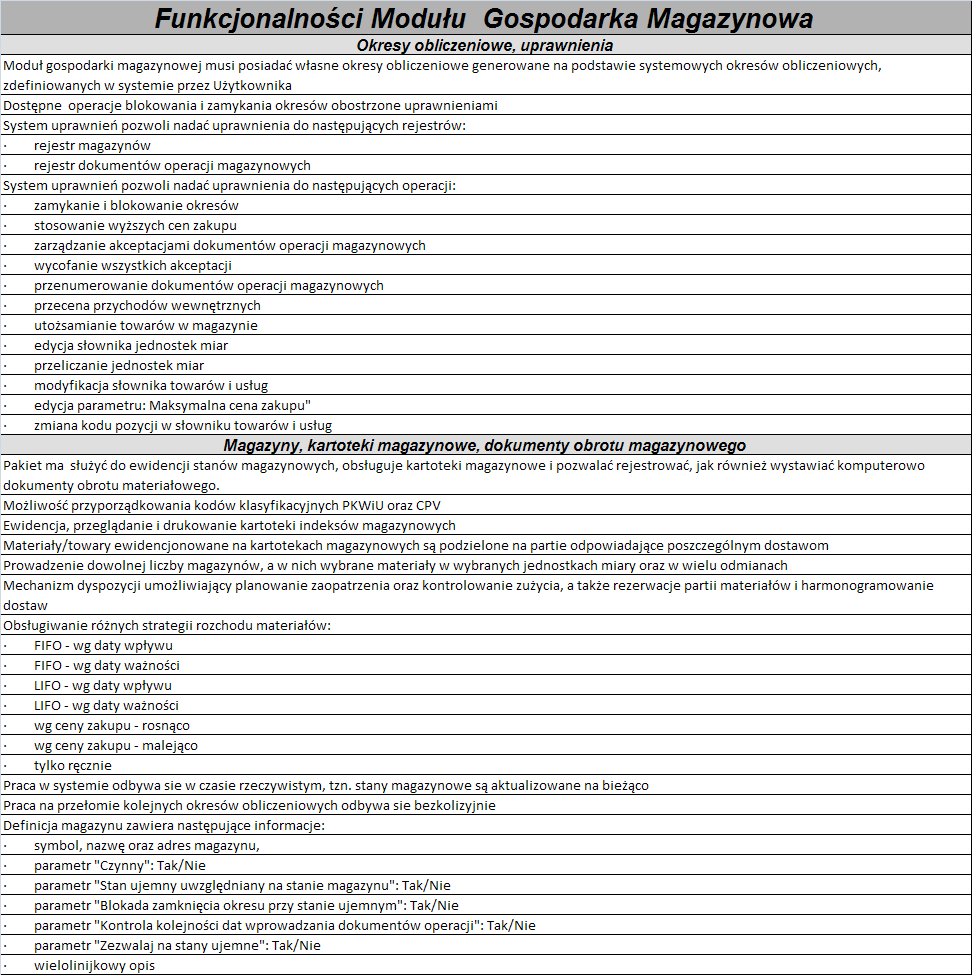 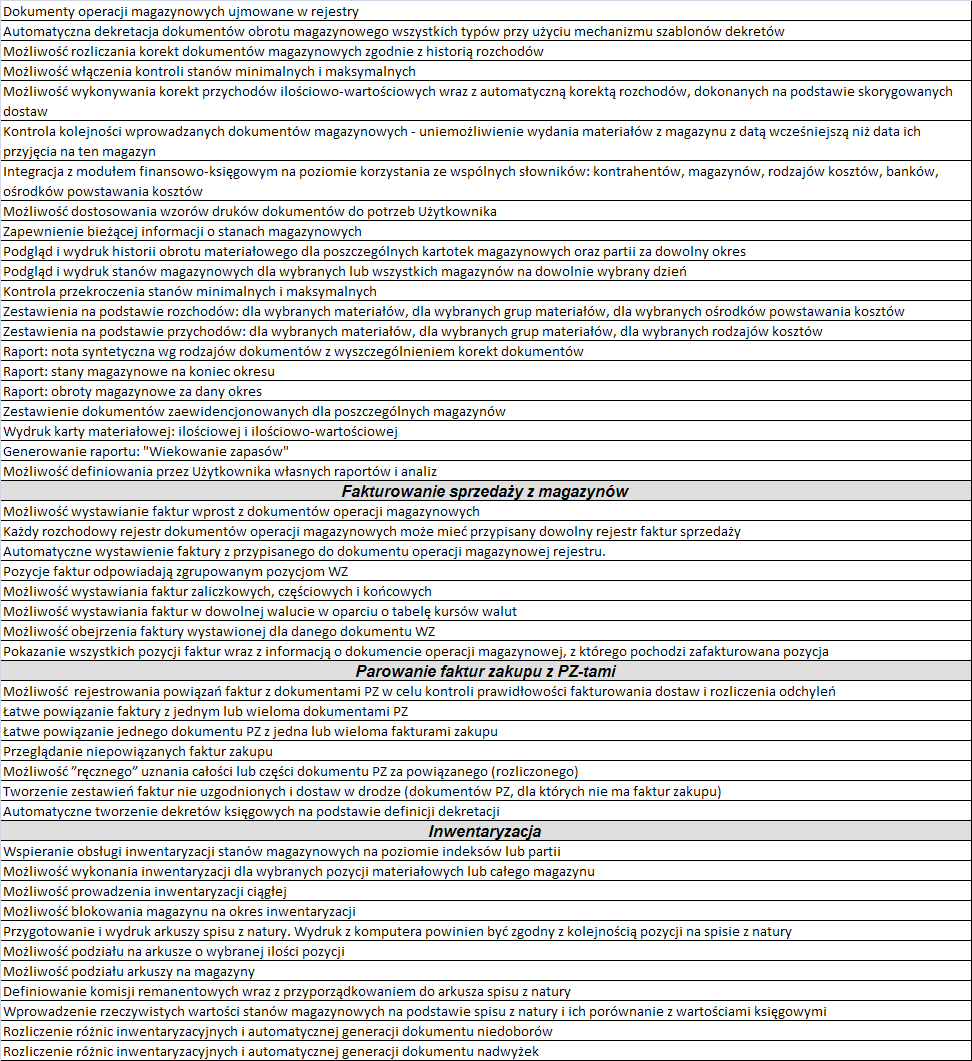 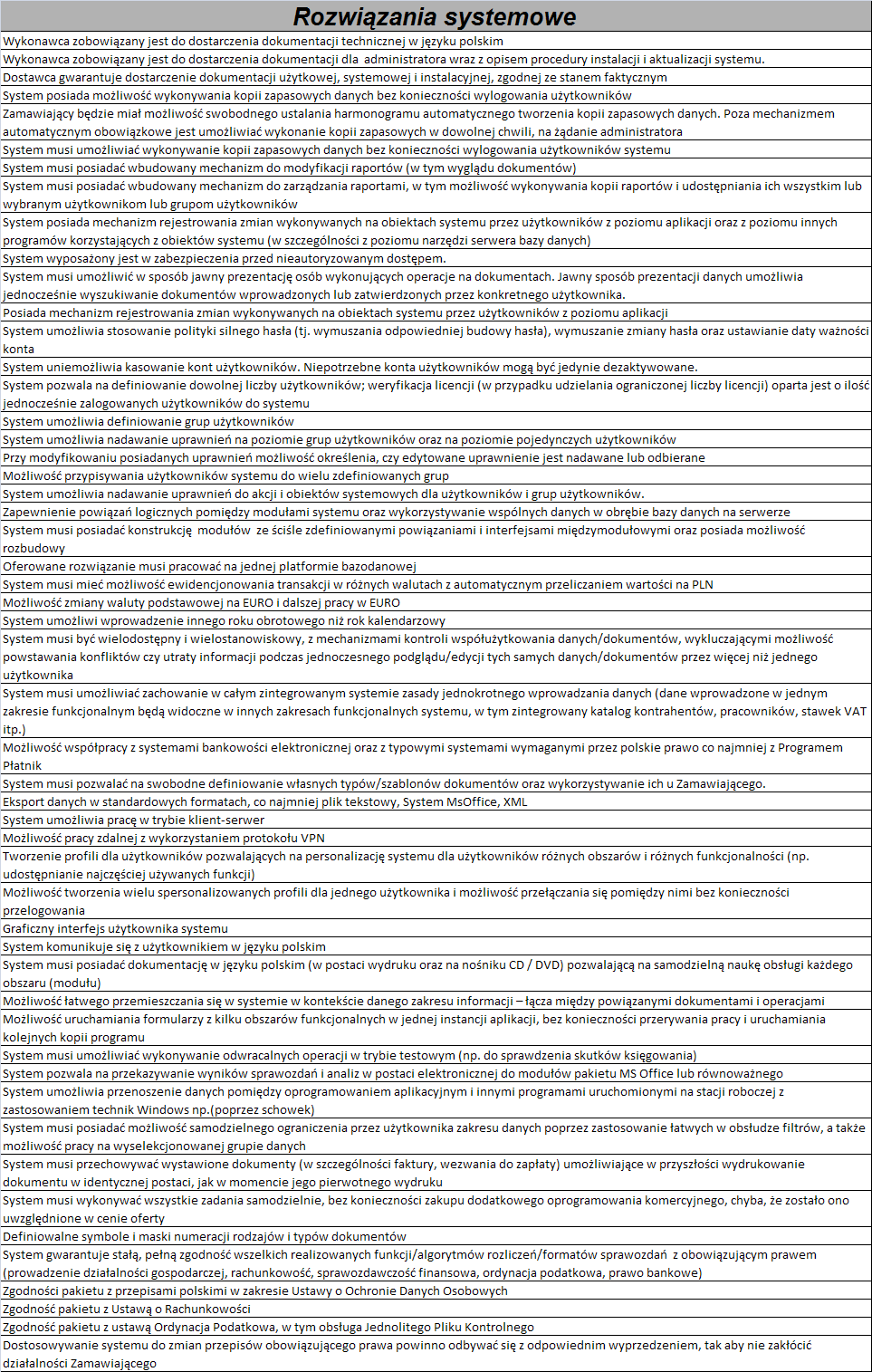 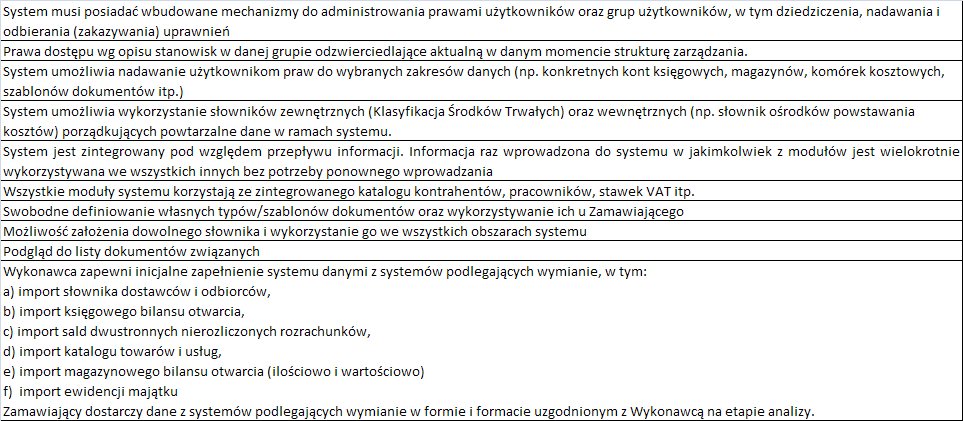 ZAŁĄCZNIK NR 2...........................................................                                                     .......................................            (pieczęć Wykonawcy)                                                                                                                                     (miejscowość i data)Znak sprawy: ZO/19/2016OFERTAna Zakup zintegrowanego systemu komputerowego1.  Pełna nazwa i adres siedziby Wykonawcy............................................................................................………………………………………………………………………………………………………...Telefon  ..............................................				  Fax ......................................REGON:.............................................				 NIP:.......................................Numer rachunku bankowego………………………………………………………………………….2. CENA OFERTY      cena brutto: ………............... zł / słownie : ……………………………………………………….......................................................................................................................................................zł     w tym 23% podatku VAT.3. Zamówienie stanowiące przedmiot niniejszego postępowania wykonamy do dnia ………………. r.4. Oświadczamy, że zapoznaliśmy się Opisem przedmiotu zamówienia i nie wnosimy do niego zastrzeżeń oraz zobowiązujemy się wykonać przedmiot zamówienia na warunkach w nim określonym.5. 	Zobowiązujemy się w  przypadku wyboru naszej oferty do zawarcia umowy w  miejscu  i  terminie  wyznaczonym  przez  Zamawiającego.6. Oświadczamy, że uważamy się za związanych niniejszą ofertą na czas wskazany w zapytaniu ofertowym.7.  Oferta została złożona na ....... stronach, podpisanych i kolejno ponumerowanych od nr............. do nr..............8.  Z naszej strony osobą do kontaktów jest: ...........................................................                  		.......................................................                 / imię i nazwisko/						                tel./fax.9.  Załącznikami do niniejszej oferty są dokumenty wymienione w pkt. VI zapytania ofertowego....................................................................................                                                                                   Podpis upoważnionego przedstawiciela Wykonawcy